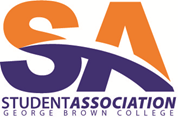 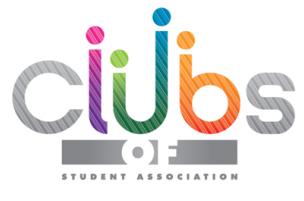 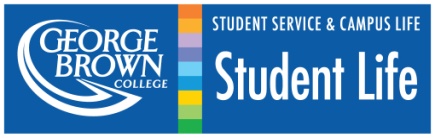 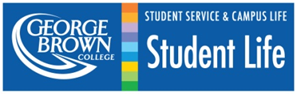 CLUBS EVENT PROPOSAL FORMPlease print clearly. All Clubs shall complete a detailed Student Association Event Proposal and identify their need for funds. A proposal must be submitted for each planned event and include all pertinent information including need for equipment, media services, food requests, and anything else required for the event. The Clubs & Student Involvement Coordinator has the discretion to cancel any event based on unforeseen risks or insurance liability. Please note the application must be submitted at least 2-3 weeks prior to event. 
Club Name:
Submitted by:			
Executive in Charge of Event:		
Email:			
Phone number:			
Date submitted:				


Name of Event:	
Event Date, Time, Location:	
Please provide a brief description of your event and other important details (please attach any additional documents you may have for the event):How does this event add value to the student community at George Brown College?How many students do you expect at this event?	Do you require assistance from SA staff during the event? 	[   ] YES			[   ] NO(ex: Events Squad, Board of Directors, Bar Staff, Me, Facilities, etc.)

Will you need to book a room on campus for your event?		[   ] YES			[   ] NOIf YES, what type of room do you need?
(computer lab, workshop space, classroom)
	If YES, would you prefer a room from SA
or the college?
		If YES, which campus and building?
		If YES, do you need any special equipment 
such as computers, projectors, TVs			If NO, please provide the location 		
of your eventDo you want to book the popcorn machine?			[   ] YES			[   ] NO
	Is there a possibility of risk or damage involved?	 		[   ] YES			[   ] NOIf YES, please list any risks: How do you plan on promoting this event to students? (Check all that apply)[   ] Facebook event page[   ] Club Facebook page[   ] SA Facebook page[   ] Posters[   ] Club listserv[   ] Flyers/leaflets[   ] Twitter[   ] Instagram[   ] SA Newsletter[   ] GBC Newsletter[   ] SA Website[   ] Other:Do you plan to sell tickets or any other items?			 [   ] YES		[   ] NOPlease briefly describe what you are selling, how you are selling it, and for how much. (Please attach additional information with a separate sheet to the back of this page)Do you plan to provide food at your event?			 [   ] YES		[   ] NOPlease briefly describe what food you will be providing.Amount of Funding Requested: 		

Please fill out the budget template (next page) and attach any receipts and/or invoices.BUDGET TEMPLATE *Your Difference will be how much money you can request from the Student Association. Revenue minus Expenses equals Difference.FOR OFFICE USE ONLYDate Application Received:          /       /                             Received by:Revenue (How do you plan to make money for the event aside from the Student Association) Revenue (How do you plan to make money for the event aside from the Student Association) Revenue (How do you plan to make money for the event aside from the Student Association) Revenue (How do you plan to make money for the event aside from the Student Association) TicketsTickets$                        $                        $                        FundraisingFundraising$                        $                        $                        Other (Please describe):Other (Please describe):$$$Total RevenueTotal Revenue$ $ $ Expenses (How do you plan to spend money for the event) Expenses (How do you plan to spend money for the event) Expenses (How do you plan to spend money for the event) Expenses (How do you plan to spend money for the event) Expenses (How do you plan to spend money for the event) Venue$                  $                  $                  $                  Security$$$$Staff$                  $                  $                  $                  Printing$                  $                  $                  $                  Promotion$                  $                  $                  $                  Food$$$$Transportation$$$$Other (please describe):$$$$Total Expenses$                       $                       $                       $                       DifferenceTotal RevenueTotal Revenue $ $Total ExpensesTotal Expenses $ $Difference*(Total Revenue) – (Total Expenses) = DifferenceDifference*(Total Revenue) – (Total Expenses) = Difference $ $